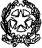 IL TRIBUNALE DI PERUGIASezione penale  udienza 26 LUGLIO 2021(Prot. 3250/20 - 222/20 -TRIBUNALE - PROCURA)Dr. Alessandra grimaccia- Nel caso dovessero sopravvenire fascicoli assegnati o rinviati successivamente alla pubblicazione del presente calendario, gli stessi saranno trattati secondo l’orario indicato nel verbale dell’udienza di rinvio.- Le udienze di trattazione con i difensori titolari saranno svolte in presenza, salva richiesta del difensore di collegamento tramite Microsoft Teams per le udienze filtro, incidenti di esecuzione, M.A.P. e patteggiamenti.- I procedimenti privi di orario di riferimento saranno chiamati solo ai fini del rinvio con il difensore di turno.- La presenza del difensore di turno potrà essere assicurata anche da remoto mediante apposita richiesta di collegamento tramite Microsoft Teams (provv. Presidente del Tribunale n. 365/2021 del 10 febbraio 2021).Per comunicazioni e istanze:alessandra.grimaccia@giustizia.it R.g. DibR.g. N.r.OraImputatoAnnotazioni676/204938/188,30M.A.P.1621/201147/188,35Filtro2499/191137/188,40Citato querelante a cura della Cancelleria1082/206046/188,50Filtro1075/204758/199,00Filtro (detenuto)3312/17841/139,10Reato prescritto1081/206334/189,20Filtro1066/203750/199,30Filtro1077/201955/169,40Filtro694/201145/199,50Filtro759/186746/1410,002 testi Pm (Bocciolini e Rondini) e discussione2828/1612538/1310,301 teste Pm citato dalla Cancelleria e discussione502/193339/1611,003 Testi Pm (Carli, Buonpane e Riello)1062/204057/1611,301 Teste Pm (Stoppelli o Puleio)2870/19633/1811.151 teste Pm e discussione1837/192145/1812,002 testi Pm (Shengli Chen Pen e Corsi Domenico)439/173724/1412,301 teste Pm (Xetani Nurie), 3 testi difesa e discussione2358/183737/1514,30Discussione